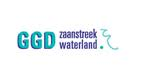 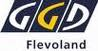 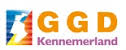 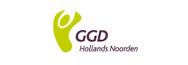 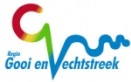 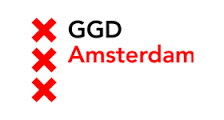 Uitnodiging Nascholing Seksuele gezondheid Noord-Holland/FlevolandDinsdag 10 maart 2020Beste mensen, De eerste regionale nascholing van 2020, met de beste wensen voor iedereen! Dat het maar weer een leerzaam jaar mag worden.We hebben een gevarieerd programma zonder duidelijk thema, maar met leerzame presentaties en een praktische workshop. Accreditatie wordt aangevraagd bij AbSG, V&VN, Kabiz en NVVS.Datum (data) en tijd(en):  dinsdag 9 juni 2020                                           13.30- 17.00 uurHet betreft een online seminarProgramma (met tijden en onderwerpen): 13.30-13.35u	Inleiding Carien Manuels13.35-14.00u	Clarissa Vergunst en Carien Manuels: reflectie op de betekenis van de corona-crisis voor de deelnemers14.00-14.45u    Fleur Koene, arts-microbioloog Streeklab GGD Amsterdam: antibiotica bij soa, eigenschappen, contraindicaties en resistentie14.45-15.30u 	Sebastiaan van de Poll, onderzoeker: Consent in gay/queer seksuele uitgaansleven15.30-16.00u 	Pauze16.00-16.15u	Liesbeth Woons en Eunice-hee Tahar Kooijman, introductie en werving e-health Sense-Gezonde Boel 16.15-17.00u	Tim vd Grift, psychiater i.o. Transgenderteam AUMC/VuMC: Seksuele gezondheid  bij transgendersArtikelen ter voorbereiding:Geen.Join us on ZOOM! Geef je op bij Carien: cmanuels@ggd.amsterdam.nlLink wordt verstuurd voorafgaand aan de nascholingGroeten van Clarissa Vergunst en Carien Manuels